MondayTuesdayWednesdayThursdayFriday3.  Today we will be mark making with Easter eggs in paint.4.  Today we will be making Easter crafts.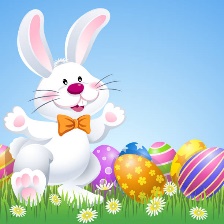 6.  Today we will be catching Easter eggs in water using nets.Today we will be making flags for St Georges day.7.  Good Friday.  Nursery is closed today10.  Easter Monday.  Nursery is closed today.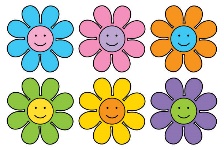 12.  Today we will be exploring a flower / planting tuff tray.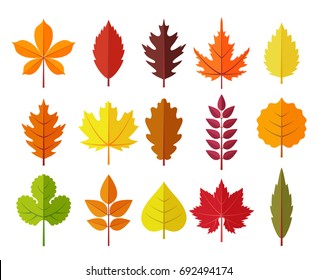 14.  Today we will be mark making with natural resources from the garden.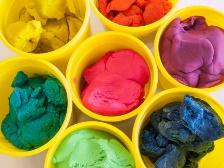 18.  Today we will be exploring scented playdough.19.  Today we will be exploring playdough with animals.20.  Today we will be making flags for St Georges day.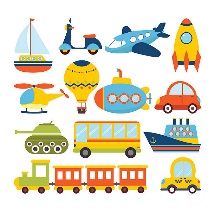 24.  Today we will be making chick crafts.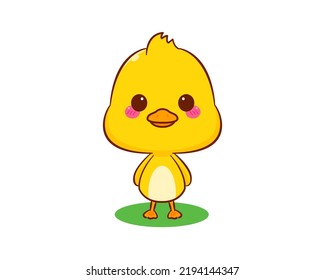 26.  Today we will be making spring potions outdoors.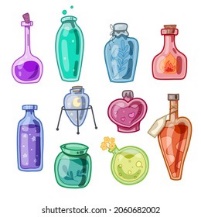 28. Today we will be using transport in playdough and explore the marks we can make.